Pré requis :TC 1.2.3TC 2.2TC 3.2.2 Ce que l’on attend de l’élève :Mise en évidence du fonctionnement global du système de transport de l’énergie :Identifier les différents réseaux de transport et distribution d’énergies.Identifier le principe du maillage.Maillage au niveau européen.Définir les grandeurs caractéristiques et normatives de l’énergie au point de distributionIdentifier les pertes dues au transport et les moyens mis en œuvres pour les limiter.Identifier et analyser les stratégies mis en œuvre pour assurer la continuité de service de distributionMise en évidence de la régulation des flux :Les éléments de régulation et de sécurité ainsi que leurs effets seront expliqués car l'électricité ne se stocke pasIndiquer le rôle de chaque moyen d’interconnexion dans la courbe de consommation.Préciser pour chaque moyen les conditions de productions ( vent, ensoleillement,…)Préciser les moyens mis en place pour assurer la continuité, et la qualité de  service.Délestage en cas de demande supérieure à la production.Conséquences européennes en cas de décrochage du réseau.Indiquer les délais de mise en service ou à l’arrêt. Supports à privilégier :Système français de production d’énergie.Site ERDF, RTE, CEAVisites d’installations existantesLe réseau français d'acheminement de l'énergie électrique est organisé en 2 niveaux : le réseau de transport et le réseau de distribution.Le réseau de transportIl transporte l'énergie électrique des centres de production, les centrales électriques, aux zones de consommation : à l’échelle nationale, via le réseau de grand transport et d'interconnexion, vers : les grandes zones de consommation,les pays frontaliers : Italie, Espagne, Allemagne, Belgique, Suisse et Royaume-Uni(par le câble sous-marin IFA 2000) afin d’assurer la stabilité du réseau, la sécurité d’approvisionnement, les échanges commerciaux.puis à l’échelle régionale et départementale, via le réseau de répartition, vers : les agglomérations,les entreprises fortement consommatrices comme la SNCF, la RATP, ou les industries (chimiques, sidérurgiques et métallurgiques).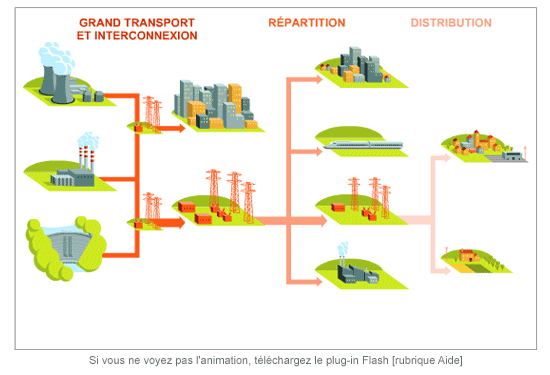 Chapitre3. Transports et distribution d’énergie, études de dossiers technologiquesObjectif général de formationDévelopper une culture des solutions technologiques de transport et de distribution d’énergie.Paragraphe3.1 Production et transport d’énergieSous paragrapheConnaissancesStructure d’un réseau de transport et de distribution d’énergie électrique, caractéristiques et pertesNiveau d’enseignementTerminaleNiveau taxonomique2. Le contenu est relatif à l’acquisition de moyens d’expression et de communication : définir, utiliser les termes composant la discipline. Il s’agit de maîtriser un savoir « appris ».CommentaireIl s’agit d’aborder l’intérêt d’utiliser le courant alternatif, des niveaux élevés de tensions, un réseau triphasé plutôt que monophasé.L’utilisation du courant continu peut être abordée dans le cadre d’études de cas particulières telles que les interconnexions sous-marines.Les études de dossiers technologiques permettent de montrer les spécificités et modes d’exploitation différents selon la structure de réseau utilisée (maillée, radiale, arborescente).Liens